Publicado en Munich el 13/10/2021 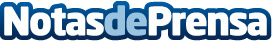 Informe de Denuncia de Irregularidades 2021Una encuesta realizada a 1.200 empresas europeas revela la existencia de malas prácticas y conductas indebidas y pone de manifiesto los efectos de la pandemia de Covid-19 a la hora de denunciar infraccionesDatos de contacto:Reyes Jordán SánchezSpanish Marketing Manager – EQS Group Spain+49 (0) 30 88 77 444Nota de prensa publicada en: https://www.notasdeprensa.es/informe-de-denuncia-de-irregularidades-2021_1 Categorias: Internacional Nacional Derecho Finanzas Recursos humanos http://www.notasdeprensa.es